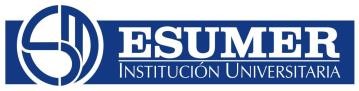 SOLICITUD CANCELACIÓN DE ASIGNATURASCÓDIGOPD001F01VERSIÓN01-2008SOLICITUD CANCELACIÓN DE ASIGNATURASRADICADOInformación del estudianteInformación del estudianteInformación del estudianteInformación del estudianteFecha de solicitud	    Teléfono estudiante		 Programa	   Nombre y ApellidosNombre de la asignatura                               Nombre del docenteNombre de la asignatura                              Nombre del docente             Motivo de la cancelaciónFirma del estudianteFecha de solicitud	    Teléfono estudiante		 Programa	   Nombre y ApellidosNombre de la asignatura                               Nombre del docenteNombre de la asignatura                              Nombre del docente             Motivo de la cancelaciónFirma del estudianteFecha de solicitud	    Teléfono estudiante		 Programa	   Nombre y ApellidosNombre de la asignatura                               Nombre del docenteNombre de la asignatura                              Nombre del docente             Motivo de la cancelaciónFirma del estudianteFecha de solicitud	    Teléfono estudiante		 Programa	   Nombre y ApellidosNombre de la asignatura                               Nombre del docenteNombre de la asignatura                              Nombre del docente             Motivo de la cancelaciónFirma del estudianteRegistro y Control AcadémicoCarga académica inicial 		Carga académica final  	Asignaturas canceladas:		1.	 2.  	Registro y Control AcadémicoRegistro y Control AcadémicoCarga académica inicial 		Carga académica final  	Asignaturas canceladas:		1.	 2.  	Registro y Control AcadémicoRegistro y Control AcadémicoCarga académica inicial 		Carga académica final  	Asignaturas canceladas:		1.	 2.  	Registro y Control AcadémicoRegistro y Control AcadémicoCarga académica inicial 		Carga académica final  	Asignaturas canceladas:		1.	 2.  	Registro y Control AcadémicoÁrea Contable y FinancieraValor pagado por el estudiante $ 		Forma de pago 	 Constituye devolución SI 	NO  	Fecha devolución 		Valor devolución  	Área Contable y FinancieraÁrea Contable y FinancieraValor pagado por el estudiante $ 		Forma de pago 	 Constituye devolución SI 	NO  	Fecha devolución 		Valor devolución  	Área Contable y FinancieraÁrea Contable y FinancieraValor pagado por el estudiante $ 		Forma de pago 	 Constituye devolución SI 	NO  	Fecha devolución 		Valor devolución  	Área Contable y FinancieraÁrea Contable y FinancieraValor pagado por el estudiante $ 		Forma de pago 	 Constituye devolución SI 	NO  	Fecha devolución 		Valor devolución  	Área Contable y FinancieraDesprendible estudianteFecha de solicitud dd/mm/aa Desprendible estudianteFecha de solicitud dd/mm/aa Desprendible estudianteFecha de solicitud dd/mm/aa Desprendible estudianteFecha de solicitud dd/mm/aa 